Δραστηριότητες Β΄Τάξης/Μελέτη ΠεριβάλλοντοςΣτο διδακτικό αντικείμενο της Μελέτης Περιβάλλοντος οι μαθητές της Β΄Δημοτικού έχουν υλοποιήσει δύο δραστηριότητες.Η  πρώτη, «Σωστή διατροφή για μια καλύτερη ζωή», υλοποιήθηκε κατά τον μήνα Οκτώβριο με αφορμή την παγκόσμια ημέρα διατροφής.Γενικότερος σκοπός της δραστηριότητας ήταν η ανάπτυξη δεξιοτήτων όπως: παρατήρηση,  περιγραφή, λύση προβλήματος, έρευνα, ανάλυση δεδομένων, κριτική σκέψη και εικαστική δημιουργία.Οι βασικοί στόχοι της δραστηριότητας ήταν:Να γνωρίσουν οι μαθητές τη θρεπτική αξία των τροφών και τη σημασία τους στη διατροφήΝα υιοθετήσουν σωστές διατροφικές συνήθειεςΝα κατανοήσουν την αξία της διατροφής στην ανάπτυξη και την υγεία μαςΗ δραστηριότητα υλοποιήθηκε με βάση:τη συνεργασία σε ομάδες τη συζήτηση προς εξαγωγή συμπερασμάτωντην αναζήτηση στάσεων ως προς την υγιεινή διατροφή μέσα στην οικογένειά τουςτη σύνθεση ερωτηματολογίου μετά από καταιγισμό ιδεώντη διεξαγωγή έρευνας στο προαύλιο του Σχολείου με δείγμα συμμαθητές τους από διάφορες τάξειςτη δημιουργία γευμάτων (πρωινό-μεσημεριανό-βραδινό) χρησιμοποιώντας πλαστελίνηΈρευνα διατροφήςΤάξη μαθητή  	Φύλο    ΕρωτήσειςΤρως πρωινό;                                 ΝΑΙ               ΟΧΙΤο πρωινό σου τι περιλαμβάνει;  (Κυκλώνω)Γάλα με δημητριακά    Γάλα με κέικ    Γάλα με τοστ     Γάλα         Γάλα με ψωμί, βούτυρο και μαρμελάδα    Τρως φρούτα και λαχανικά;            ΝΑΙ                   ΟΧΙΠόσες φορές την εβδομάδα;          Μία    Δύο        Τρεις           Τέσσερις   Τρως συχνά φαγητό από φαστ φουντ;              ΝΑΙ                   ΟΧΙΠόσες φορές την εβδομάδα τρως κρέας;   Μία    Δύο        Τρεις           Τέσσερις   ΚαθόλουΠόσες φορές την εβδομάδα τρως  ψάρι;       Μία    Δύο        Τρεις           Τέσσερις   ΚαθόλουΠόσες φορές την εβδομάδα τρως  όσπρια;  Μία    Δύο        Τρεις           Τέσσερις   ΚαθόλουΠόσα γεύματα κάνεις την ημέρα;   1            2            3              4                  5                 6 Πόσο ικανοποιημένος είσαι από τη διατροφή σου:     Πολύ    Αρκετά     Λίγο    ΚαθόλουΣκέφτεσαι να αλλάξεις κάτι;    ΝΑΙ     ΟΧΙΤι θα ήταν αυτό;   …………………………………………………………………………………………………………………………………………………………………………………………………………………………………………………………………………………………………………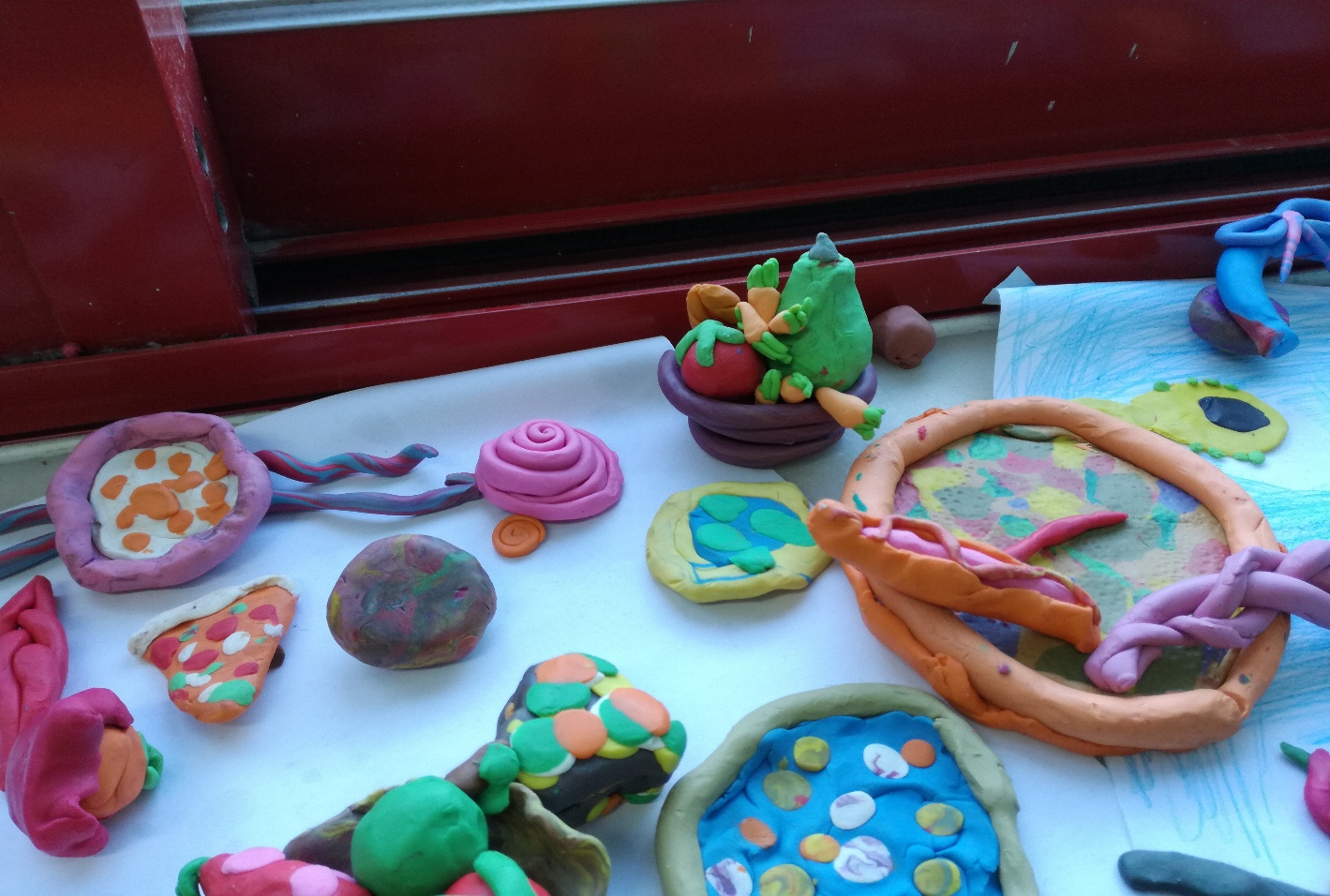 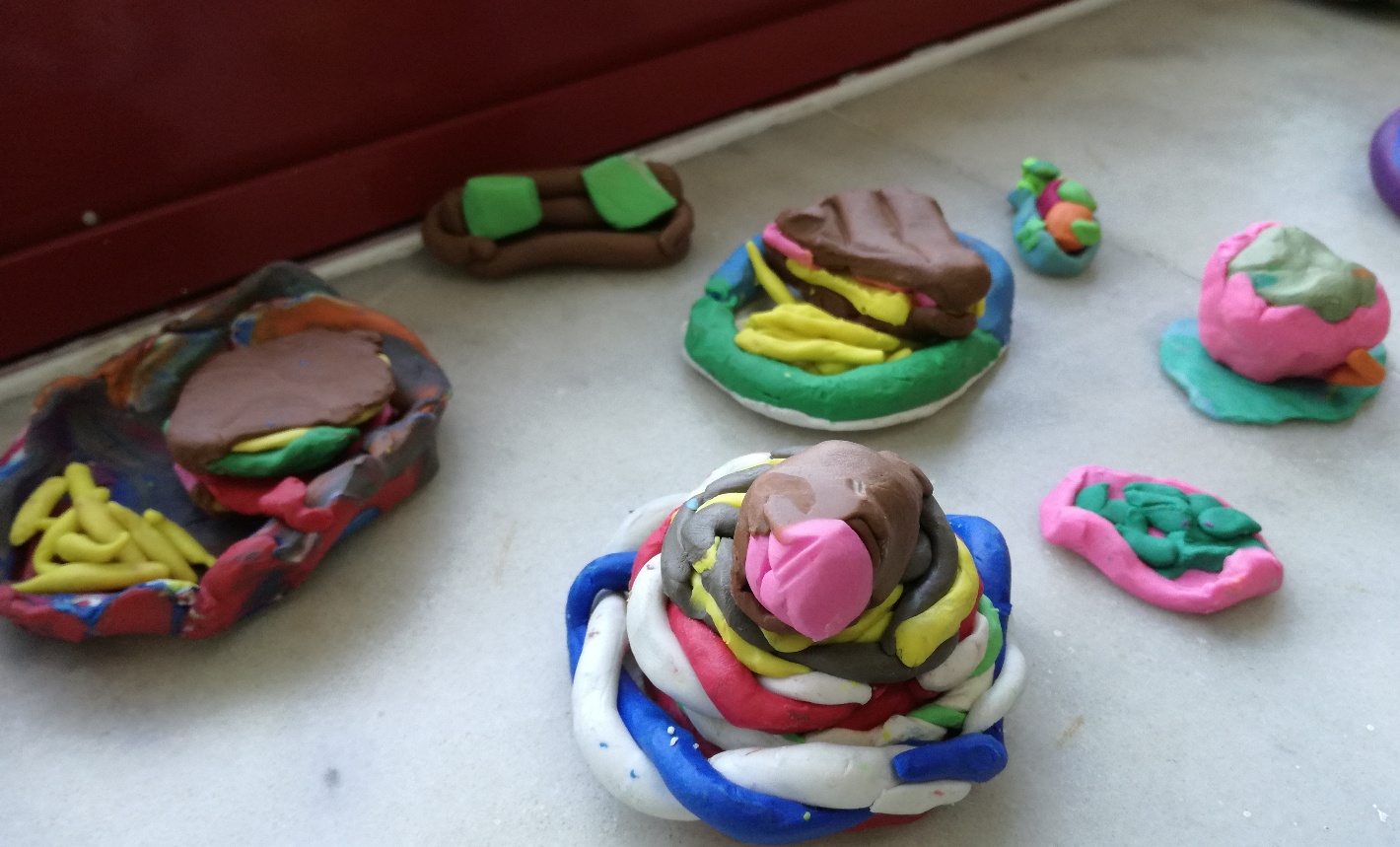 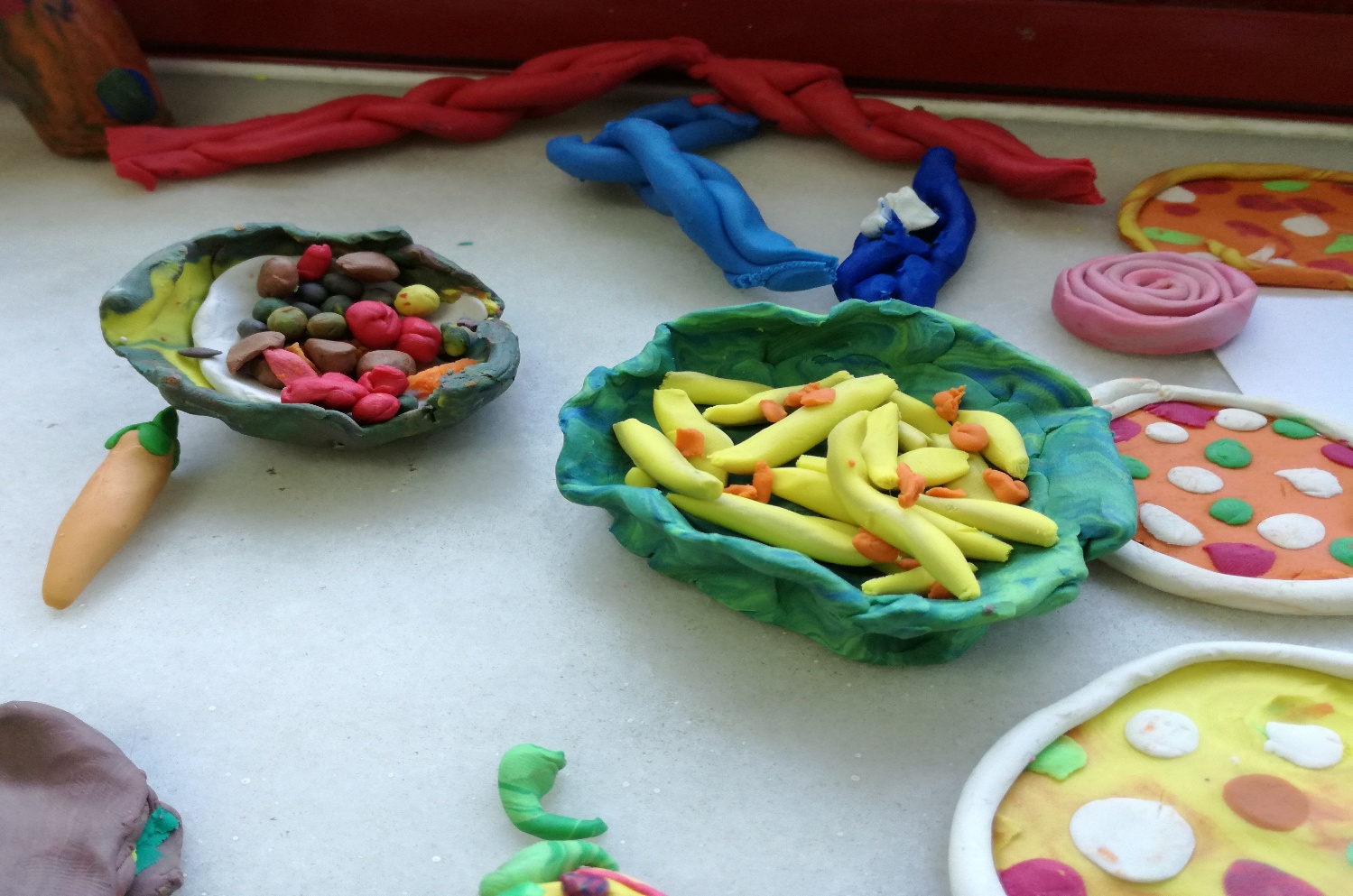 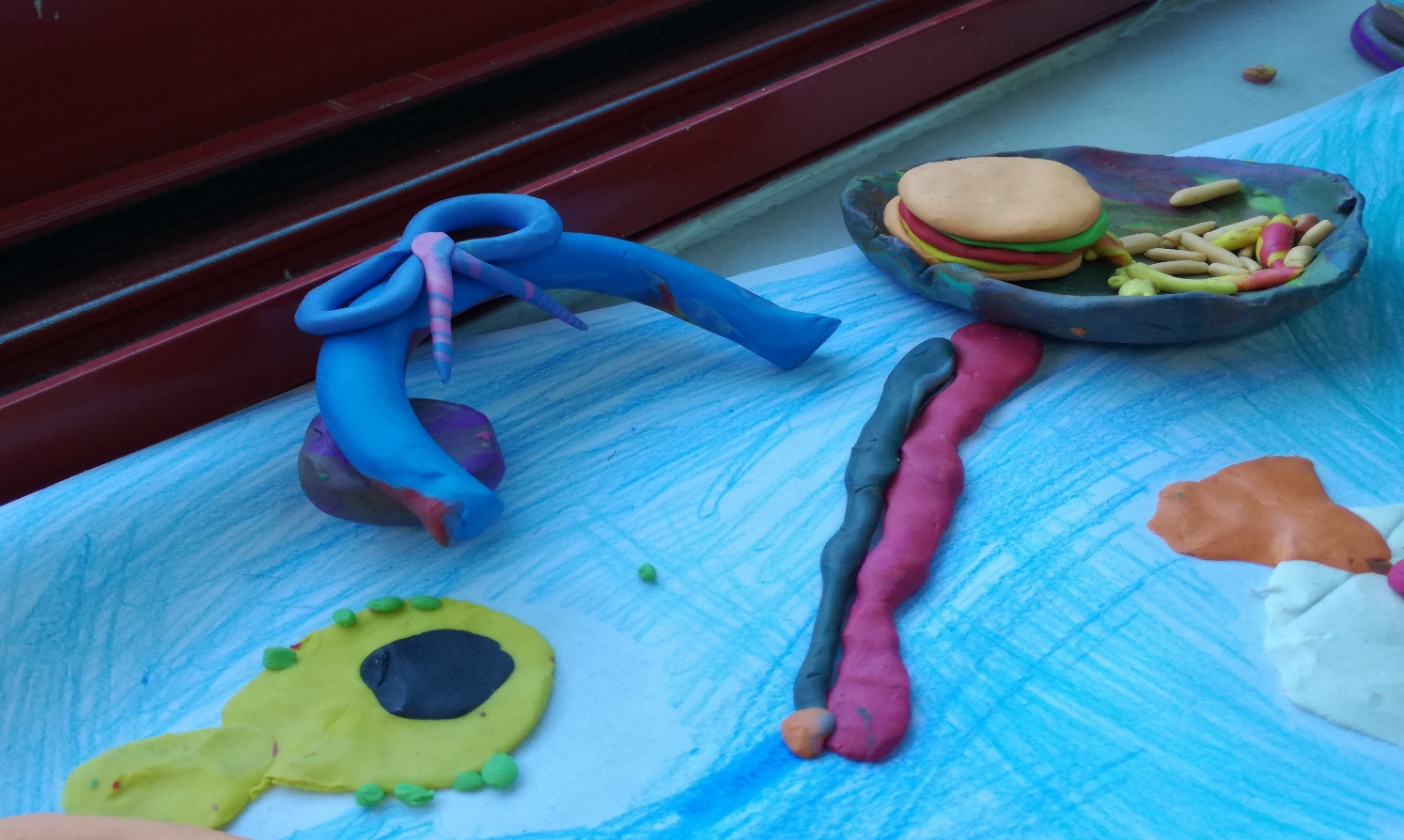 